Name:_____________________								Date:_____________President Johnson’s Great Society and “War on Poverty” ProgramsNotes from Johnson’s Great Society Review The Economic Opportunity Act of 1964Development Act of 1964_____________________________________________________________________________“War on Poverty Program”Description of the ProgramGoals of the  ProgramHow Program has Influenced Contemporary SocietyFederal Food Assistance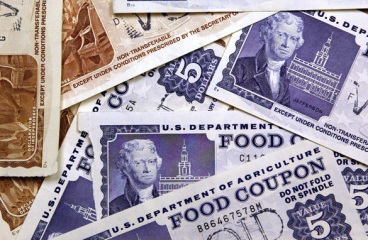 Legal Services 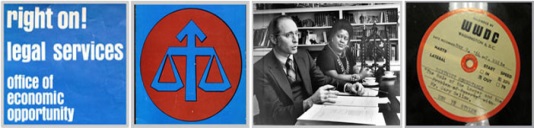 The Job Corps 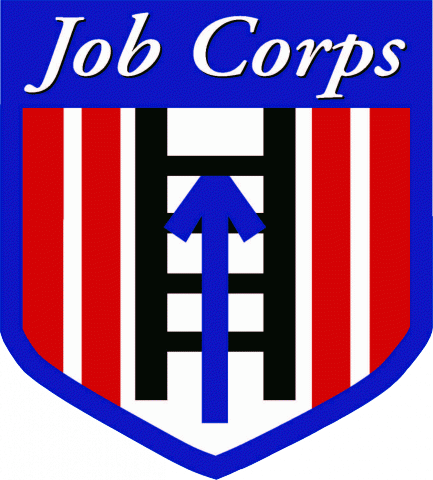 “War on Poverty Program”Description of the ProgramGoals of the  ProgramHow Program has Influenced Contemporary SocietyHead Start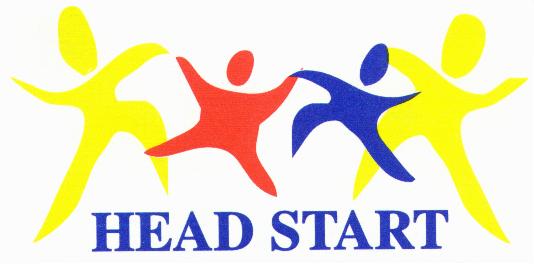 